پێشەکیمامۆستا لەم پێشەکییەدا پوختەی فەلسەو دید و تێڕوانینی خۆی دەربارەی پرۆسەی خوێندن و ژیانی ئەکادیمی پێشکەش بکات بەشی یەکەم:  زانیاری کەسی و باکگراوندی ئەکادیمی بەشی دووەم : بەشداریکردن لە وانەوتنەوە و تاقیکردنەوەکان:  کۆپییەک لە خشتەی وانەکان و کۆرسبوک هاوپێچ دەکرێتبەشی سێهەم:  بەشداری لە بەرەپیشبردنی زانکۆ ئەندامێتی لە لێژنەکانی تایبەت بە کاروباری وەزارەتی خوێندنی باڵا و زانکۆ ، کۆلێج/فاکەڵتی، بەش بەشی چوارهەم : زانستخوازی بەردەوام (تەنها بۆ ئەم ساڵەی خوێندن و ساڵانی پێشوو ناگرێتەوە) بەرهەمی توێژینەوەی زانستیی چالاکی توێژینەوە چالاکی نوسینی کتێبی زانستی و ئەکادیمی چالاکی پێشکەشکردن و بەشداریکردن لە سێمینار  ئامادەبوون لە سێمینار بەشداریکردن لە وۆرکشۆپبەشداریکردن لە خولی ڕاهێنان بەڕێوەبردن یان وانەوتنەوە لە سێمینار و وۆرکشۆپەکان چالاکییە گشتییەکان پێشنیازکردن و داهێنانی پرۆژە یان بەڕێوەبردنی پرۆژە لەگەڵ کەرتی تایبەت و کۆمیونیتی و دەرەوەی زانکۆ لەبەرژەوەندیی پرۆسەی خوێندن و فێرکردن ڕ.کارو چالاکی خۆبەخشی زانیاری کەسی زانیاری کەسی ناوی سیانی ناز ناوی زانستی  ساڵی دەستبەکاربوون لە زانکۆ ژمارەی ساڵانی خزمەت وەک مامۆستای زانکۆ زانکۆفاکەڵتی / کۆلێج بەشی زانستیخوێندن و بڕوانامە ئەکادیمیەکان  خوێندن و بڕوانامە ئەکادیمیەکان  خوێندن و بڕوانامە ئەکادیمیەکان  خوێندن و بڕوانامە ئەکادیمیەکان  خوێندن و بڕوانامە ئەکادیمیەکان  بەرواری وەرگرتنی بڕوانامەوڵاتناوی زانکۆپسپۆڕی / بەشبڕوانامە  بەکالۆریۆس  دبلۆمی باڵا ماستەر  دکتۆرا نازناوی زانستی نازناوی زانستی نازناوی زانستی نازناوی زانستی نازناوی زانستی نازناوی زانستی نازناوی زانستی نازناوی زانستی نازناوی زانستی نازناوی زانستی ژمارەی ئەو توێژینەوانەی کە بۆ ئەم نازناوە پێشکەش کراونژمارەی ئەو توێژینەوانەی کە بۆ ئەم نازناوە پێشکەش کراونوڵاتوڵاتوڵاتشوێنی وەرگرتنشوێنی وەرگرتنڕێکەوتی وەرگرتنڕێکەوتی وەرگرتننازناوی زانستی مامۆستای یاریدەدەر مامۆستا پرۆفیسۆری یاریدەدەر پرۆفیسۆر توانستی زمان توانستی زمان توانستی زمان توانستی زمان توانستی زمان توانستی زمان توانستی زمان توانستی زمان توانستی زمان توانستی زمان نازانممامناوەند مامناوەند باش زۆر باش  زۆر باش  زمانی دایکزمانی دایکزمان  زمان  کوردی کوردی عەرەبی عەرەبی ئینگلیزی  ئینگلیزی  زمانی دیکە (                  ) زمانی دیکە (                  ) توانستی کۆمپیوتەر، ناوی ئەو سۆفتوێرانەی کە دەتوانیت بەکاریان بهێنیت، ئەم بەشە زانین و بەکارهێنانی  ئۆفیس ناگرێتەوە توانستی کۆمپیوتەر، ناوی ئەو سۆفتوێرانەی کە دەتوانیت بەکاریان بهێنیت، ئەم بەشە زانین و بەکارهێنانی  ئۆفیس ناگرێتەوە توانستی کۆمپیوتەر، ناوی ئەو سۆفتوێرانەی کە دەتوانیت بەکاریان بهێنیت، ئەم بەشە زانین و بەکارهێنانی  ئۆفیس ناگرێتەوە توانستی کۆمپیوتەر، ناوی ئەو سۆفتوێرانەی کە دەتوانیت بەکاریان بهێنیت، ئەم بەشە زانین و بەکارهێنانی  ئۆفیس ناگرێتەوە توانستی کۆمپیوتەر، ناوی ئەو سۆفتوێرانەی کە دەتوانیت بەکاریان بهێنیت، ئەم بەشە زانین و بەکارهێنانی  ئۆفیس ناگرێتەوە ئاستی بەکارهێنانئاستی بەکارهێنانئاستی بەکارهێنانئاستی بەکارهێنانناوی سۆفتوێر  نازانممامناوەند باش زۆر باش  ئاستێکی پرۆفێشناڵناوی سۆفتوێر  خوێندنی بەکالۆریۆس خوێندنی بەکالۆریۆس خوێندنی بەکالۆریۆس خوێندنی بەکالۆریۆس خوێندنی بەکالۆریۆس ژمارەی قوتابیان/ خوێندکارانژمارەی کاتژمێر لە یەک هەفتە قۆناغبەش ژمارە خوێندنی باڵا (دبلۆمی باڵا، ماستەر، دکتۆرا )خوێندنی باڵا (دبلۆمی باڵا، ماستەر، دکتۆرا )خوێندنی باڵا (دبلۆمی باڵا، ماستەر، دکتۆرا )خوێندنی باڵا (دبلۆمی باڵا، ماستەر، دکتۆرا )خوێندنی باڵا (دبلۆمی باڵا، ماستەر، دکتۆرا )ژمارەی قوتابیان/ خوێندکارانژمارەی کاتژمێر لە یەک هەفتە ئاستی خوێندنی باڵابابەتژمارە سەرپەرشتی خوێندنی باڵا سەرپەرشتی خوێندنی باڵا سەرپەرشتی خوێندنی باڵا سەرپەرشتی خوێندنی باڵا سەرپەرشتی خوێندنی باڵا بەرواری تەواو بوونبەرواری دەستپێکردنئاستی خوێندنی باڵا  بەشناونیشانی توێژینەوە ژمارە گفتوگۆی نامەی خوێندنی باڵا  گفتوگۆی نامەی خوێندنی باڵا  گفتوگۆی نامەی خوێندنی باڵا  گفتوگۆی نامەی خوێندنی باڵا  گفتوگۆی نامەی خوێندنی باڵا  بەرواری ئەنجامدانی گفتوگۆئاستی بڕوانامە زانکۆ  بەش/ کۆلێج/ فاکەڵتیناوی کاندیدی خوێندنی باڵا ژمارە ئەندامێتی لە لێژنەکان  ئەندامێتی لە لێژنەکان  ئەندامێتی لە لێژنەکان  ئەندامێتی لە لێژنەکان  ئەندامێتی لە لێژنەکان  پوختەی کارەکانی لێژنەکەژمارە و بەرواری دەرچوونی  فەرمان   شوێنی دەرچوونی فەرمان ناوی لێژنە  ژمارە پۆستی کارگێڕی / ئەکادیمی  پۆستی کارگێڕی / ئەکادیمی  پۆستی کارگێڕی / ئەکادیمی  پۆستی کارگێڕی / ئەکادیمی  پۆستی کارگێڕی / ئەکادیمی  پوختەی کارەکان لەو پۆستە ژمارە و بەرواری دەرچوونی  فەرمان   شوێنی کارکردن  ناوی پۆست  ژمارە سوپاس و پێزانین سوپاس و پێزانین سوپاس و پێزانین سوپاس و پێزانین هۆکاری پێدانی سوپاسنامە   ژمارە و بەرواری دەرچوونشوێنی دەرچوونی نوسراوی سوپاس و پێزانین  ژمارە توێژینەوە بڵاوکراوەکان لە گۆڤارە زانستییە نێوخۆییەکان  توێژینەوە بڵاوکراوەکان لە گۆڤارە زانستییە نێوخۆییەکان  توێژینەوە بڵاوکراوەکان لە گۆڤارە زانستییە نێوخۆییەکان  توێژینەوە بڵاوکراوەکان لە گۆڤارە زانستییە نێوخۆییەکان  توێژینەوە بڵاوکراوەکان لە گۆڤارە زانستییە نێوخۆییەکان  شوێنی دەرچوون فاکتەری کاریگەری    ناوی گۆڤار  ناونیشانی توێژینەوە   ژمارە توێژینەوە بڵاوکراوەکان لە گۆڤارە زانستییە نێودەوڵەتییەکان توێژینەوە بڵاوکراوەکان لە گۆڤارە زانستییە نێودەوڵەتییەکان توێژینەوە بڵاوکراوەکان لە گۆڤارە زانستییە نێودەوڵەتییەکان توێژینەوە بڵاوکراوەکان لە گۆڤارە زانستییە نێودەوڵەتییەکان توێژینەوە بڵاوکراوەکان لە گۆڤارە زانستییە نێودەوڵەتییەکان توێژینەوە بڵاوکراوەکان لە کۆنفرانسە نێوخۆییەکان توێژینەوە بڵاوکراوەکان لە کۆنفرانسە نێوخۆییەکان توێژینەوە بڵاوکراوەکان لە کۆنفرانسە نێوخۆییەکان توێژینەوە بڵاوکراوەکان لە کۆنفرانسە نێوخۆییەکان توێژینەوە بڵاوکراوەکان لە کۆنفرانسە نێوخۆییەکان کاتی ئەنجامدانی کۆنفرانس شوێنی ئەنجامدانی کۆنفرانس ناوی کۆنفرانس  ناونیشانی ی توێژینەوە   ژمارە توێژینەوە بڵاوکراوەکان لە کۆنفرانسە ناوچەییەکان  (Regional Conferences)توێژینەوە بڵاوکراوەکان لە کۆنفرانسە ناوچەییەکان  (Regional Conferences)توێژینەوە بڵاوکراوەکان لە کۆنفرانسە ناوچەییەکان  (Regional Conferences)توێژینەوە بڵاوکراوەکان لە کۆنفرانسە ناوچەییەکان  (Regional Conferences)توێژینەوە بڵاوکراوەکان لە کۆنفرانسە ناوچەییەکان  (Regional Conferences)توێژینەوە بڵاوکراوەکان لە کۆنفرانسە نێودەوڵەتییەکان  توێژینەوە بڵاوکراوەکان لە کۆنفرانسە نێودەوڵەتییەکان  توێژینەوە بڵاوکراوەکان لە کۆنفرانسە نێودەوڵەتییەکان  توێژینەوە بڵاوکراوەکان لە کۆنفرانسە نێودەوڵەتییەکان  توێژینەوە بڵاوکراوەکان لە کۆنفرانسە نێودەوڵەتییەکان  کاتی ئەنجامدانی کۆنفرانس شوێنی ئەنجامدانی کۆنفرانس ناوی کۆنفرانس  ناونیشانی ی توێژینەوە   ژمارە ئەندامێتی لە دەستەی نووسەرانی گۆڤارە ئەکادیمییە نێوخۆییەکان ئەندامێتی لە دەستەی نووسەرانی گۆڤارە ئەکادیمییە نێوخۆییەکان ئەندامێتی لە دەستەی نووسەرانی گۆڤارە ئەکادیمییە نێوخۆییەکان ئەندامێتی لە دەستەی نووسەرانی گۆڤارە ئەکادیمییە نێوخۆییەکان ئەندامێتی لە دەستەی نووسەرانی گۆڤارە ئەکادیمییە نێوخۆییەکان تێبینی  فاکتەری کاریگەری  شوێنی دەرجوون  ناوی گۆڤار    ژمارە ئەندامێتی لە دەستەی نووسەرانی گۆڤارە ئەکادیمییە نێودەوڵەتییەکان  ئەندامێتی لە دەستەی نووسەرانی گۆڤارە ئەکادیمییە نێودەوڵەتییەکان  ئەندامێتی لە دەستەی نووسەرانی گۆڤارە ئەکادیمییە نێودەوڵەتییەکان  ئەندامێتی لە دەستەی نووسەرانی گۆڤارە ئەکادیمییە نێودەوڵەتییەکان  ئەندامێتی لە دەستەی نووسەرانی گۆڤارە ئەکادیمییە نێودەوڵەتییەکان  تێبینی  فاکتەری کاریگەری  شوێنی دەرجوون  ناوی گۆڤار    ژمارە هەڵسەنگاندنی توێژینەوە (Peer Review) بۆ گۆڤارە نێوخۆییەکان هەڵسەنگاندنی توێژینەوە (Peer Review) بۆ گۆڤارە نێوخۆییەکان هەڵسەنگاندنی توێژینەوە (Peer Review) بۆ گۆڤارە نێوخۆییەکان هەڵسەنگاندنی توێژینەوە (Peer Review) بۆ گۆڤارە نێوخۆییەکان هەڵسەنگاندنی توێژینەوە (Peer Review) بۆ گۆڤارە نێوخۆییەکان تێبینی  فاکتەری کاریگەری  ناوی گۆڤار   ناوی توێژینەوە     ژمارە هەڵسەنگاندنی توێژینەوە (Peer Review) بۆ گۆڤارە نێودەوڵەتییەکان  هەڵسەنگاندنی توێژینەوە (Peer Review) بۆ گۆڤارە نێودەوڵەتییەکان  هەڵسەنگاندنی توێژینەوە (Peer Review) بۆ گۆڤارە نێودەوڵەتییەکان  هەڵسەنگاندنی توێژینەوە (Peer Review) بۆ گۆڤارە نێودەوڵەتییەکان  هەڵسەنگاندنی توێژینەوە (Peer Review) بۆ گۆڤارە نێودەوڵەتییەکان  تێبینی  فاکتەری کاریگەری  ناوی گۆڤار   ناوی توێژینەوە     ژمارە هەڵسەنگاندنی توێژینەوە (Peer Review) بۆ مەبەستی بەرزکردنەوەی پلەی زانستیی   هەڵسەنگاندنی توێژینەوە (Peer Review) بۆ مەبەستی بەرزکردنەوەی پلەی زانستیی   هەڵسەنگاندنی توێژینەوە (Peer Review) بۆ مەبەستی بەرزکردنەوەی پلەی زانستیی   هەڵسەنگاندنی توێژینەوە (Peer Review) بۆ مەبەستی بەرزکردنەوەی پلەی زانستیی   هەڵسەنگاندنی توێژینەوە (Peer Review) بۆ مەبەستی بەرزکردنەوەی پلەی زانستیی   تێبینی  بەرواری ئەنجامدانی هەڵسەنگاندن[  ناوی توێژەر ناوی توێژینەوە     ژمارە بەدەستهێنانی بڕوانامەی داهێنانی ڕەسەن (براءە الاختراع)بەدەستهێنانی بڕوانامەی داهێنانی ڕەسەن (براءە الاختراع)بەدەستهێنانی بڕوانامەی داهێنانی ڕەسەن (براءە الاختراع)بەدەستهێنانی بڕوانامەی داهێنانی ڕەسەن (براءە الاختراع)بەدەستهێنانی بڕوانامەی داهێنانی ڕەسەن (براءە الاختراع)تێبینی  بواری پسپۆڕی   لایەنی بڕیاردەر    ناونیشانی پرۆژە      ژمارە نووسینی کتێب و وەگێڕان و بڵاوکردنەوەی لەسەر ئاستی ناوخۆ  نووسینی کتێب و وەگێڕان و بڵاوکردنەوەی لەسەر ئاستی ناوخۆ  نووسینی کتێب و وەگێڕان و بڵاوکردنەوەی لەسەر ئاستی ناوخۆ  نووسینی کتێب و وەگێڕان و بڵاوکردنەوەی لەسەر ئاستی ناوخۆ  نووسینی کتێب و وەگێڕان و بڵاوکردنەوەی لەسەر ئاستی ناوخۆ  نووسینی کتێب و وەگێڕان و بڵاوکردنەوەی لەسەر ئاستی ناوخۆ  نووسینی کتێب و وەگێڕان و بڵاوکردنەوەی لەسەر ئاستی ناوخۆ  تێبینی ساڵی بڵاوکردنەوە ژمارەی سپاردنیان ISBN  دەزگاو شوێنی بڵاوکردنەوە  زمانی نوسین  ناونیشانی کتێب (بەو زمانەی ککتێبەکەی پێ نوسراوە)   ژمارە نووسینی کتێب و وەگێڕان و بڵاوکردنەوەی لەسەر ئاستی نێودەوڵەتی نووسینی کتێب و وەگێڕان و بڵاوکردنەوەی لەسەر ئاستی نێودەوڵەتی نووسینی کتێب و وەگێڕان و بڵاوکردنەوەی لەسەر ئاستی نێودەوڵەتی نووسینی کتێب و وەگێڕان و بڵاوکردنەوەی لەسەر ئاستی نێودەوڵەتی نووسینی کتێب و وەگێڕان و بڵاوکردنەوەی لەسەر ئاستی نێودەوڵەتی پێشکەشکردنی وتار یان سێمینار لە دەرەوەی وڵات (Keynote Speech) پێشکەشکردنی وتار یان سێمینار لە دەرەوەی وڵات (Keynote Speech) پێشکەشکردنی وتار یان سێمینار لە دەرەوەی وڵات (Keynote Speech) پێشکەشکردنی وتار یان سێمینار لە دەرەوەی وڵات (Keynote Speech) پێشکەشکردنی وتار یان سێمینار لە دەرەوەی وڵات (Keynote Speech) ناوی کۆنفرانس / کۆنگرەکاتی پێشکەشکردن    شوێنی پێشکەشکردنشار/وڵات  ناونیشانی سێمینار/ وتارژمارە پێشکەشکردنی وتار یان سێمینار لە سەر ئاستی ناوخۆ پێشکەشکردنی وتار یان سێمینار لە سەر ئاستی ناوخۆ پێشکەشکردنی وتار یان سێمینار لە سەر ئاستی ناوخۆ پێشکەشکردنی وتار یان سێمینار لە سەر ئاستی ناوخۆ پێشکەشکردنی وتار یان سێمینار لە سەر ئاستی ناوخۆ ناوی کۆنفرانس / کۆنگرەکاتی پێشکەشکردن    شوێنی پێشکەشکردنشار/وڵات  ناونیشانی سێمینار/ وتارژمارە ئامادەبوون لە سێمینار لەسەر ئاستی بەش/ کۆلێج / فاکەڵتی ئامادەبوون لە سێمینار لەسەر ئاستی بەش/ کۆلێج / فاکەڵتی ئامادەبوون لە سێمینار لەسەر ئاستی بەش/ کۆلێج / فاکەڵتی ئامادەبوون لە سێمینار لەسەر ئاستی بەش/ کۆلێج / فاکەڵتی ئامادەبوون لە سێمینار لەسەر ئاستی بەش/ کۆلێج / فاکەڵتی تێبینی  کاتی پێشکەشکردن  شوێنی پێشکەشکردن   ناوی سێمینار    ژمارە بەشداریکردن لە وۆرکشۆپ لەسەر ئاستی ناوخۆبەشداریکردن لە وۆرکشۆپ لەسەر ئاستی ناوخۆبەشداریکردن لە وۆرکشۆپ لەسەر ئاستی ناوخۆبەشداریکردن لە وۆرکشۆپ لەسەر ئاستی ناوخۆبەشداریکردن لە وۆرکشۆپ لەسەر ئاستی ناوخۆبەشداریکردن لە وۆرکشۆپ لەسەر ئاستی ناوخۆماوەی وۆکشۆپ بەواری ئەنجامدان شوێنی ئەنجامدان   ناوی وۆرکشۆپ   ژمارە ژمارە بەشداریکردن لە وۆرکشۆپ لەسەر ئاستی ناوچەیی بەشداریکردن لە وۆرکشۆپ لەسەر ئاستی ناوچەیی بەشداریکردن لە وۆرکشۆپ لەسەر ئاستی ناوچەیی بەشداریکردن لە وۆرکشۆپ لەسەر ئاستی ناوچەیی بەشداریکردن لە وۆرکشۆپ لەسەر ئاستی ناوچەیی بەشداریکردن لە وۆرکشۆپ لەسەر ئاستی ناوچەیی بەشداریکردن لە وۆرکشۆپ لەسەر ئاستی نێودەولەتی بەشداریکردن لە وۆرکشۆپ لەسەر ئاستی نێودەولەتی بەشداریکردن لە وۆرکشۆپ لەسەر ئاستی نێودەولەتی بەشداریکردن لە وۆرکشۆپ لەسەر ئاستی نێودەولەتی بەشداریکردن لە وۆرکشۆپ لەسەر ئاستی نێودەولەتی بەشداریکردن لە وۆرکشۆپ لەسەر ئاستی نێودەولەتی بەشداریکردن لە خولی ڕاهێنان لەسەر ئاستی ناوخۆبەشداریکردن لە خولی ڕاهێنان لەسەر ئاستی ناوخۆبەشداریکردن لە خولی ڕاهێنان لەسەر ئاستی ناوخۆبەشداریکردن لە خولی ڕاهێنان لەسەر ئاستی ناوخۆبەشداریکردن لە خولی ڕاهێنان لەسەر ئاستی ناوخۆماوەی خولی ڕاهێنانەکە بەواری ئەنجامدان شوێنی ئەنجامدان   ناونیشانی خولی ڕاهێنان    ژمارە بەشداریکردن لە خولی ڕاهێنان لەسەر ئاستی ناوچەیی بەشداریکردن لە خولی ڕاهێنان لەسەر ئاستی ناوچەیی بەشداریکردن لە خولی ڕاهێنان لەسەر ئاستی ناوچەیی بەشداریکردن لە خولی ڕاهێنان لەسەر ئاستی ناوچەیی بەشداریکردن لە خولی ڕاهێنان لەسەر ئاستی ناوچەیی بەشداریکردن لە خولی ڕاهێنان  لەسەر ئاستی نێودەولەتی بەشداریکردن لە خولی ڕاهێنان  لەسەر ئاستی نێودەولەتی بەشداریکردن لە خولی ڕاهێنان  لەسەر ئاستی نێودەولەتی بەشداریکردن لە خولی ڕاهێنان  لەسەر ئاستی نێودەولەتی بەشداریکردن لە خولی ڕاهێنان  لەسەر ئاستی نێودەولەتی بەڕێوەبردن یان وانەوتنەوە لە خولی ڕاهێنان / وۆرکشۆپ لەسەر ئاستی ناوخۆبەڕێوەبردن یان وانەوتنەوە لە خولی ڕاهێنان / وۆرکشۆپ لەسەر ئاستی ناوخۆبەڕێوەبردن یان وانەوتنەوە لە خولی ڕاهێنان / وۆرکشۆپ لەسەر ئاستی ناوخۆبەڕێوەبردن یان وانەوتنەوە لە خولی ڕاهێنان / وۆرکشۆپ لەسەر ئاستی ناوخۆبەڕێوەبردن یان وانەوتنەوە لە خولی ڕاهێنان / وۆرکشۆپ لەسەر ئاستی ناوخۆماوەی خولی ڕاهێنانەکە بەواری ئەنجامدان شوێنی ئەنجامدان   ناونیشانی خولی ڕاهێنان    ژمارە بەڕێوەبردن یان وانەوتنەوە لە خولی ڕاهێنان / وۆرکشۆپ  لەسەر ئاستی نێودەوڵەتی بەڕێوەبردن یان وانەوتنەوە لە خولی ڕاهێنان / وۆرکشۆپ  لەسەر ئاستی نێودەوڵەتی بەڕێوەبردن یان وانەوتنەوە لە خولی ڕاهێنان / وۆرکشۆپ  لەسەر ئاستی نێودەوڵەتی بەڕێوەبردن یان وانەوتنەوە لە خولی ڕاهێنان / وۆرکشۆپ  لەسەر ئاستی نێودەوڵەتی بەڕێوەبردن یان وانەوتنەوە لە خولی ڕاهێنان / وۆرکشۆپ  لەسەر ئاستی نێودەوڵەتی بڵاوکردنەوەی وتار لە گۆڤار و ڕۆژنامەکان بڵاوکردنەوەی وتار لە گۆڤار و ڕۆژنامەکان بڵاوکردنەوەی وتار لە گۆڤار و ڕۆژنامەکان بڵاوکردنەوەی وتار لە گۆڤار و ڕۆژنامەکان بڵاوکردنەوەی وتار لە گۆڤار و ڕۆژنامەکان شوێنی دەرچوونی گۆڤار / ڕۆژنامە  بەرواری بڵاوکردنەوە  ناوی گۆڤار یان ڕۆژنامە    ناونیشانی وتار     ژمارە کۆڕو سیمیناری گشتیی  کۆڕو سیمیناری گشتیی  کۆڕو سیمیناری گشتیی  کۆڕو سیمیناری گشتیی  کۆڕو سیمیناری گشتیی  تێبینی ڕۆژی ئەنجام دان شوێنی ئەنجامدان ناونیشانی کۆڕ/ سێمیناری گشتیی چاوپێکەوتنی ڕۆژنامەوانی  (TV، ڕۆژنامە و گۆڤار، ڕادیۆ، سایتی ئەلکترۆنی)چاوپێکەوتنی ڕۆژنامەوانی  (TV، ڕۆژنامە و گۆڤار، ڕادیۆ، سایتی ئەلکترۆنی)چاوپێکەوتنی ڕۆژنامەوانی  (TV، ڕۆژنامە و گۆڤار، ڕادیۆ، سایتی ئەلکترۆنی)چاوپێکەوتنی ڕۆژنامەوانی  (TV، ڕۆژنامە و گۆڤار، ڕادیۆ، سایتی ئەلکترۆنی)چاوپێکەوتنی ڕۆژنامەوانی  (TV، ڕۆژنامە و گۆڤار، ڕادیۆ، سایتی ئەلکترۆنی)تێبینی شوێنی بڵاوکردنەوە کەناڵی بڵاوکردنەوە بابەتی سەرەکی چاوپێکەوتن نمونەی ئەو پرۆژانەی کە پەیوەندیی نێوان زانکۆکان و کەرتی تایبەت و بازاڕی کار و کۆمیونیتی دەرەوەی زانکۆ بەهێز دەکەن ، هەروەها ئەو پرۆژانەی کە تایبەتن بە ڕاهێنانی قوتابیان و خوێندکاران لەسەر (netrpronourship ) نمونەی ئەو پرۆژانەی کە پەیوەندیی نێوان زانکۆکان و کەرتی تایبەت و بازاڕی کار و کۆمیونیتی دەرەوەی زانکۆ بەهێز دەکەن ، هەروەها ئەو پرۆژانەی کە تایبەتن بە ڕاهێنانی قوتابیان و خوێندکاران لەسەر (netrpronourship ) نمونەی ئەو پرۆژانەی کە پەیوەندیی نێوان زانکۆکان و کەرتی تایبەت و بازاڕی کار و کۆمیونیتی دەرەوەی زانکۆ بەهێز دەکەن ، هەروەها ئەو پرۆژانەی کە تایبەتن بە ڕاهێنانی قوتابیان و خوێندکاران لەسەر (netrpronourship ) نمونەی ئەو پرۆژانەی کە پەیوەندیی نێوان زانکۆکان و کەرتی تایبەت و بازاڕی کار و کۆمیونیتی دەرەوەی زانکۆ بەهێز دەکەن ، هەروەها ئەو پرۆژانەی کە تایبەتن بە ڕاهێنانی قوتابیان و خوێندکاران لەسەر (netrpronourship ) نمونەی ئەو پرۆژانەی کە پەیوەندیی نێوان زانکۆکان و کەرتی تایبەت و بازاڕی کار و کۆمیونیتی دەرەوەی زانکۆ بەهێز دەکەن ، هەروەها ئەو پرۆژانەی کە تایبەتن بە ڕاهێنانی قوتابیان و خوێندکاران لەسەر (netrpronourship ) نمونەی ئەو پرۆژانەی کە پەیوەندیی نێوان زانکۆکان و کەرتی تایبەت و بازاڕی کار و کۆمیونیتی دەرەوەی زانکۆ بەهێز دەکەن ، هەروەها ئەو پرۆژانەی کە تایبەتن بە ڕاهێنانی قوتابیان و خوێندکاران لەسەر (netrpronourship ) ڕێکەوتی کۆتاییهاتنی پرۆژەکەڕێکەوتی دەستپێکردنی پرۆژەکە    شوێنی ئەنجامدانی پرۆژە    بواری پرۆژە ناوی پرۆژە       ژمارە نمونەی وەک چالاکی کاری خۆبەخش لەگەڵ ڕێکخراوەکانی کۆمەڵی مەدەنی و ڕێکخراوە قازانج نەویستەکان و سەندیکاکان، هەروەها کاری ڕاوێژکاری بێبەرامبەر  نمونەی وەک چالاکی کاری خۆبەخش لەگەڵ ڕێکخراوەکانی کۆمەڵی مەدەنی و ڕێکخراوە قازانج نەویستەکان و سەندیکاکان، هەروەها کاری ڕاوێژکاری بێبەرامبەر  نمونەی وەک چالاکی کاری خۆبەخش لەگەڵ ڕێکخراوەکانی کۆمەڵی مەدەنی و ڕێکخراوە قازانج نەویستەکان و سەندیکاکان، هەروەها کاری ڕاوێژکاری بێبەرامبەر  نمونەی وەک چالاکی کاری خۆبەخش لەگەڵ ڕێکخراوەکانی کۆمەڵی مەدەنی و ڕێکخراوە قازانج نەویستەکان و سەندیکاکان، هەروەها کاری ڕاوێژکاری بێبەرامبەر  نمونەی وەک چالاکی کاری خۆبەخش لەگەڵ ڕێکخراوەکانی کۆمەڵی مەدەنی و ڕێکخراوە قازانج نەویستەکان و سەندیکاکان، هەروەها کاری ڕاوێژکاری بێبەرامبەر  تێبینی   شوێنی چالاکی   بەرواری چالاکی     جۆری کار و چالاکی      ژمارە 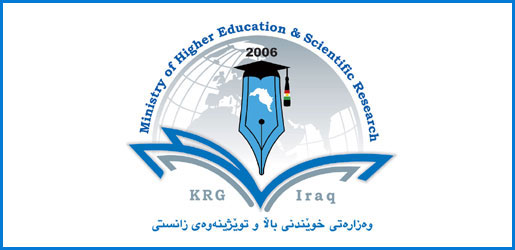 